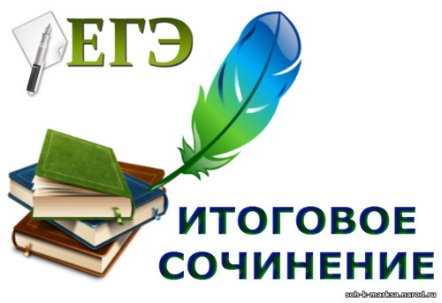 Итоговое сочинение 2020-2021.Итоговое сочинение (изложение) введено в 2014/15 учебном году во исполнение поручения Президента Российской Федерации.
Итоговое сочинение (изложение) проводится в соответствии с Федеральным законом «Об образовании в Российской Федерации» от 29.12.2012 г. № 273-ФЗ и Порядком проведения государственной итоговой аттестации по образовательным программам среднего общего образования, утверждённым приказом Минпросвещения России и Рособрнадзора от 07.11.2018 № 190/1512.Открытые направления итогового сочинения в 2020-2021 учебном годуСоветом по вопросам проведения итогового сочинения в выпускных классах утверждены пять открытых направлений тем сочинения на 2020/21 учебный год, они были объявлены 28 августа в ходе VII Общероссийского родительского собрания.Направления для тем итогового сочинения в 2020/21 учебном году:«Забвению не подлежит» (исторические события, общественные явления, произведения искусства, память о которых не имеет срока давности);«Я и другие» (человек среди людей; проблема конфликта, понимания, что значит «быть собой»);«Между прошлым и будущим: портрет моего поколения» (культурные запросы, литературные пристрастия, жизненные оценки, отношения с семьей и обществом);«Время перемен» (тема изменений, открытий, вызовов, стоящих перед человеком и человечеством);«Разговор с собой» (внутреннее пространство человека и словесные способы его исследования – вопросы, которые человек задает себе; внутренние переживания; тема совести).